Module 1: Civic PrideExercise 6. Community GardenCommunity gardens can be powerful contributors to healthy communities by:Increasing access to healthy foods and educate people about food and nutrition;Supporting social cohesion and build a sense of community;Promoting safer neighbourhoods.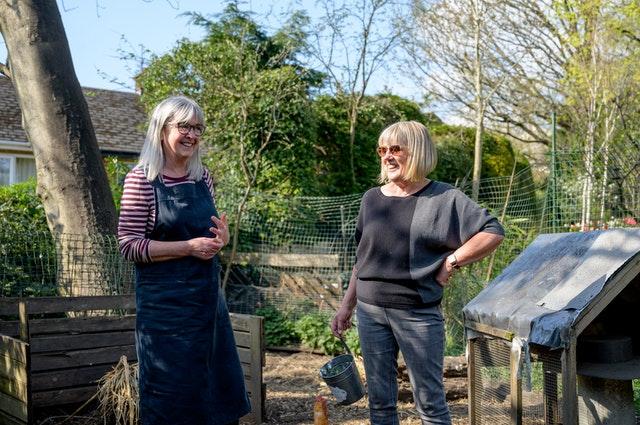 Source: https://www.pexels.com/photo/woman-in-black-long-sleeve-shirt-standing-beside-woman-in-black-and-white-striped-long-sleeve-7849905/ by Centre for Ageing BetterOn this website, you can find a 10 steps process to create a successful Community Garden for Residents.Here are some Youtube videos links on the topic:https://www.youtube.com/watch?v=5xe03SHh8SEhttps://www.youtube.com/watch?v=2U8GxT0uVkMhttps://www.youtube.com/watch?v=xm0zriG9UrY (French)Did you find this type of initiative interesting?Do you understand the importance of building a sense of community and social cohesion through this type of initiative?Is it feasible in your area?